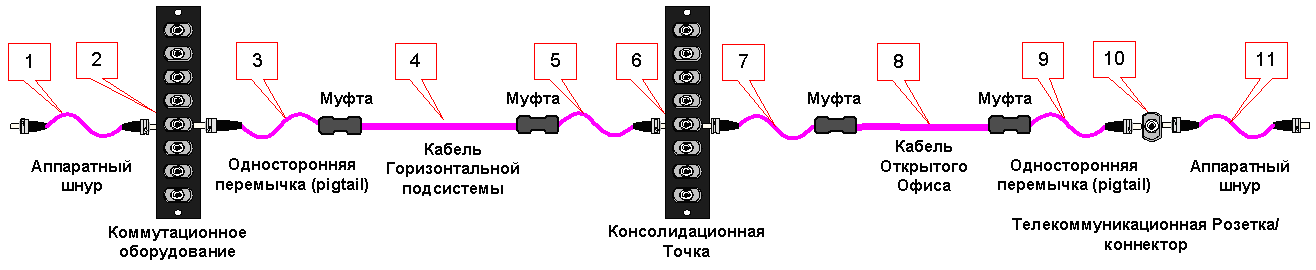 Универсальная модель волоконно-оптической Линии / Канала Горизонтальной подсистемы	При регистрации кабельной системы модели Канала в Форме должны быть указаны аппаратные шнуры (1 и 11).	При использовании в Линии / Канале односторонних перемычек в Форме должен быть указан артикул шнура, из которого были изготовлены перемычки.Информация о монтажной компанииНазвание: Информация о владельце системы SignaPro™Название: Адрес объекта: Данная Форма описывает однотипные волоконно-оптические Линии / Каналы Горизонтальной  подсистемы кабельной системы SignaPro™, которым должен быть присвоен «номер типовой линии»№Информация о Линии / Канале Горизонтальной подсистемы данного типаИнформация о Линии / Канале Горизонтальной подсистемы данного типаКоличество Линий / Каналов данного типа: Консолидационная ТочкаТип оптического волокна:	 многомодовое:	 50/125 мкм	 62.5/125 мкм	 одномодовоеТип оптического волокна:	 многомодовое:	 50/125 мкм	 62.5/125 мкм	 одномодовое Муфты – количество:	, тип:	, производитель:	, марка: Муфты – количество:	, тип:	, производитель:	, марка:Оборудование, установленное в Линии  /Канале Магистральной подсистемы данного типаОборудование, установленное в Линии  /Канале Магистральной подсистемы данного типаОборудование, установленное в Линии  /Канале Магистральной подсистемы данного типаОборудование, установленное в Линии  /Канале Магистральной подсистемы данного типаОборудование, установленное в Линии  /Канале Магистральной подсистемы данного типаОборудование, установленное в Линии  /Канале Магистральной подсистемы данного типаОборудование, установленное в Линии  /Канале Магистральной подсистемы данного типа№Название компонентаНазвание компонентаАртикул№ накладнойДата накладной1Аппаратный шнурАппаратный шнур2Коммутационное
оборудованиеПанель/шкаф2Коммутационное
оборудованиеАдаптер2Коммутационное
оборудованиеКассета для муфт3Односторонняя перемычкаОдносторонняя перемычка4Кабель Горизонтальной подсистемыКабель Горизонтальной подсистемы5Односторонняя перемычкаОдносторонняя перемычка6Консолидационная
ТочкаПанель/шкаф6Консолидационная
ТочкаАдаптер6Консолидационная
ТочкаКассета для муфт7Односторонняя перемычкаОдносторонняя перемычка8Кабель Открытого ОфисаКабель Открытого Офиса9Односторонняя перемычкаОдносторонняя перемычка10Телекоммуникационная
РозеткаКоробка10Телекоммуникационная
РозеткаАдаптер10Телекоммуникационная
РозеткаКассета для муфт11Аппаратный шнурАппаратный шнур